PRIVILEGED and CONFIDENTIAL • PEER REVIEWRelease or disclosure of this document is prohibited in accordance with Code of Virginia 8.01-581.17SYSTEM IDENTIFICATIONType of Unit:	 Add-on	 Prone table	Stereotactic unit room #:         	Stereotactic unit manufacturer:    	  Model name:                     	Year manufactured:      		Serial number:                    	Type of recording system:     Digital	 Screen-film CLINICAL IMAGESType of device used: 	 Gun-Needle	 Vacuum-Suction	 Other FDA-Approved Core Biopsy DeviceChoose the images you will submit:  Pre-fire stereo pair      Post-fire stereo pairTechnique factors used to produce the clinical images:Gun-needle biopsy probes (submit a pre-fire stereo pair):Vacuum-suction biopsy probes or other FDA-approved core biopsy devices (submit a post-fire stereo pair or, if a post-fire pair is not possible or the needle obscures the calcifications on image, submit a pre-fire stereo pair): All information must be accurate. Complete a separate form for each stereotactic unit being evaluated.Submit 1 BI-RADS® Category 4 or 5 calcification biopsy case for INITIAL, RENEWAL, clinical REPEAT or REINSTATE accreditation. The 2-view mammogram must include the entire breast and be within the previous 60 days of the biopsy. Date of ExamImagesCompressed Breast ThicknesskVpExposure TimemAs
(after exposure)Tube TargetFilter2-view mammogram(with calcifications circled)Stereo paircmmmsecMolybdenum (Mo)Rhodium (Rh)Tungsten (W)Molybdenum (Mo)Rhodium (Rh) Aluminum (Al)Silver (Ag)Beryllium (Be)Titanium (Ti)Specimen ImagesecMolybdenum (Mo)Rhodium (Rh)Tungsten (W)NoneMolybdenum (Mo)Rhodium (Rh)Aluminum (Al)Silver (Ag)Beryllium (Be)Titanium (Ti)NoneDate of ExamImagesCompressed Breast ThicknesskVpExposure TimemAs
(after exposure)Tube TargetFilter2-view mammogram(with calcifications circled) Stereo paircmmmsecMolybdenum (Mo)Rhodium (Rh)Tungsten (W)Molybdenum (Mo)Rhodium (Rh)Aluminum (Al)Silver (Ag)Beryllium (Be)Titanium (Ti)Specimen ImagesecMolybdenum (Mo)Rhodium (Rh)Tungsten (W)NoneMolybdenum (Mo)Rhodium (Rh)Aluminum (Al)Silver (Ag)Beryllium (Be)Titanium (Ti)None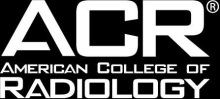 